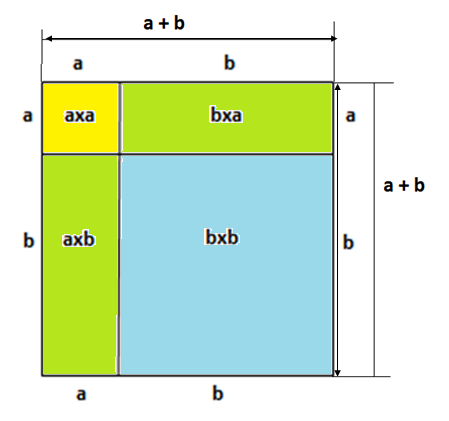     Prof. Teodora Cosma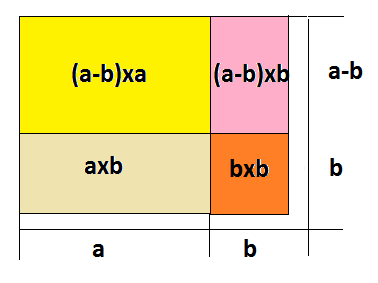     Prof. Teodora Cosma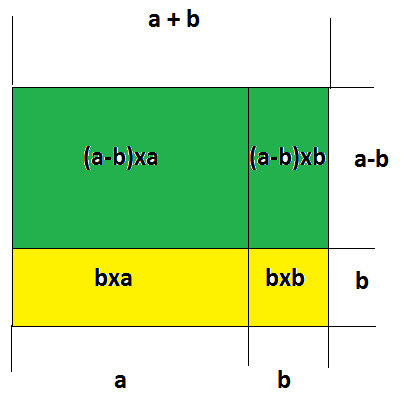     Prof. Teodora Cosma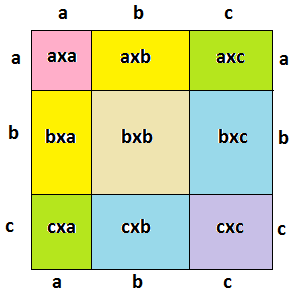 Prof. Teodora Cosma